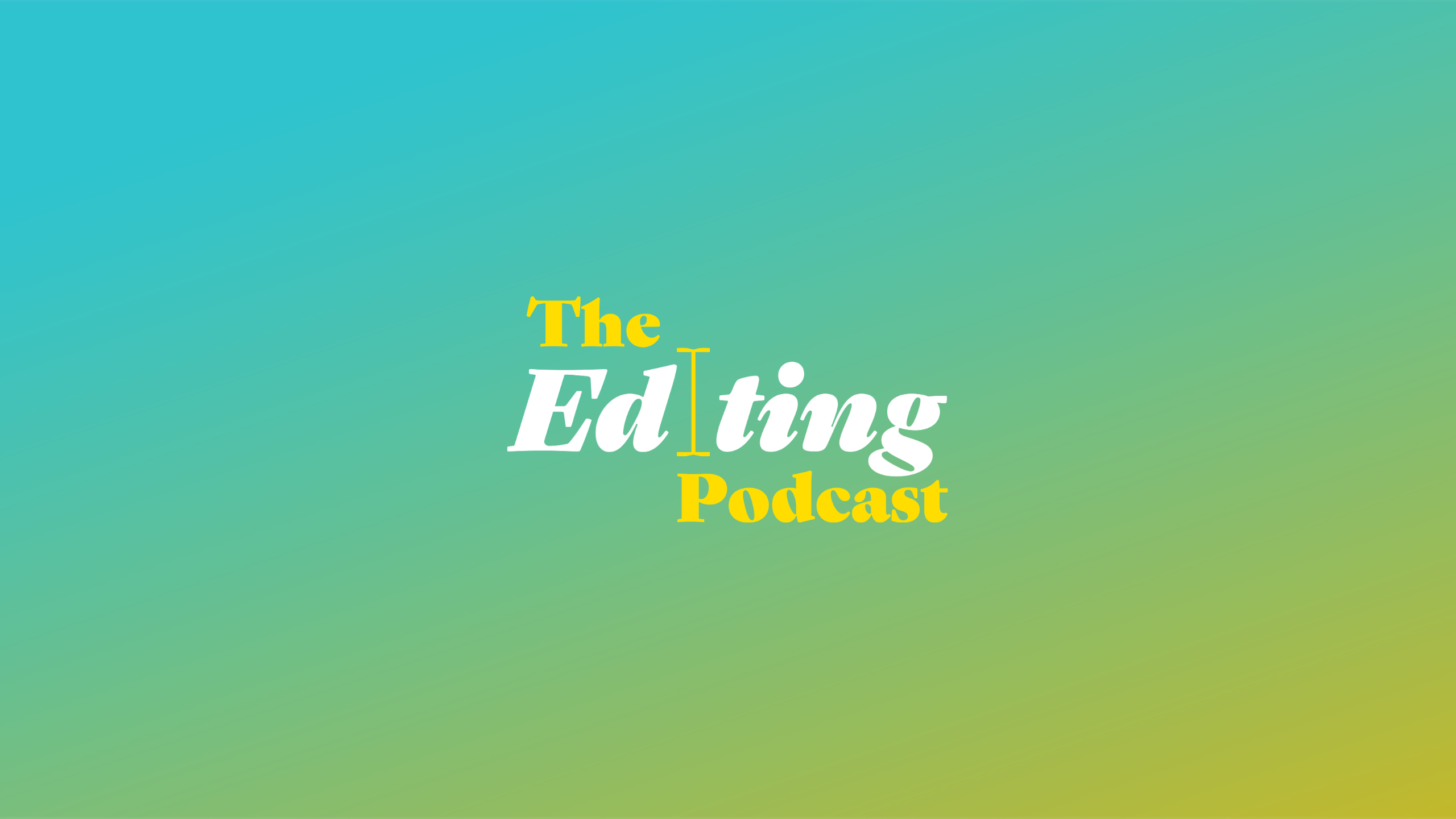 WANT TO BE A GUEST?Our primary target audience is editors and proofreaders. We’re therefore interested in working with guests who can share tips and solve niche problems related to the business and practice of editorial freelancing.Denise and Louise are based in the UK but they’re night owls and can accommodate guests from anywhere in the world.Don’t worry about making mistakes. We make plenty! Audio files are always edited so that everyone comes out sounding great.Worried you’ll forget want you want to say? Don’t. We love to work with a script. It helps keep everyone on track and speak fluently!We usually record on Zoom. The only other thing you need is a headset with a mic.Fill in the form and send it to either louise@louiseharnbyproofreader or denise@denisecowleeditorial.com.Your nameYour email addressSocial media handlesYour website URLYour location and time zone Your editing specialismsSummarize your editorial experience. course; worked at X University Press)Tell us what you’d like to talk about on The Editing Podcast. Please be specific so we can ensure that the episode is solving a niche problem for editors.Please provide us with a list of between 5 and 10 questions/discussion points that we can ask you about in relation to your topic.Have you previously presented about this topic at a conference, chatted about it on a podcast, or written about it on a blog or in a magazine? Please include links if you have them. This helps us verify that you’re qualified to talk on the topic and provides us with an overview of the subject.Anything else you want to mention?